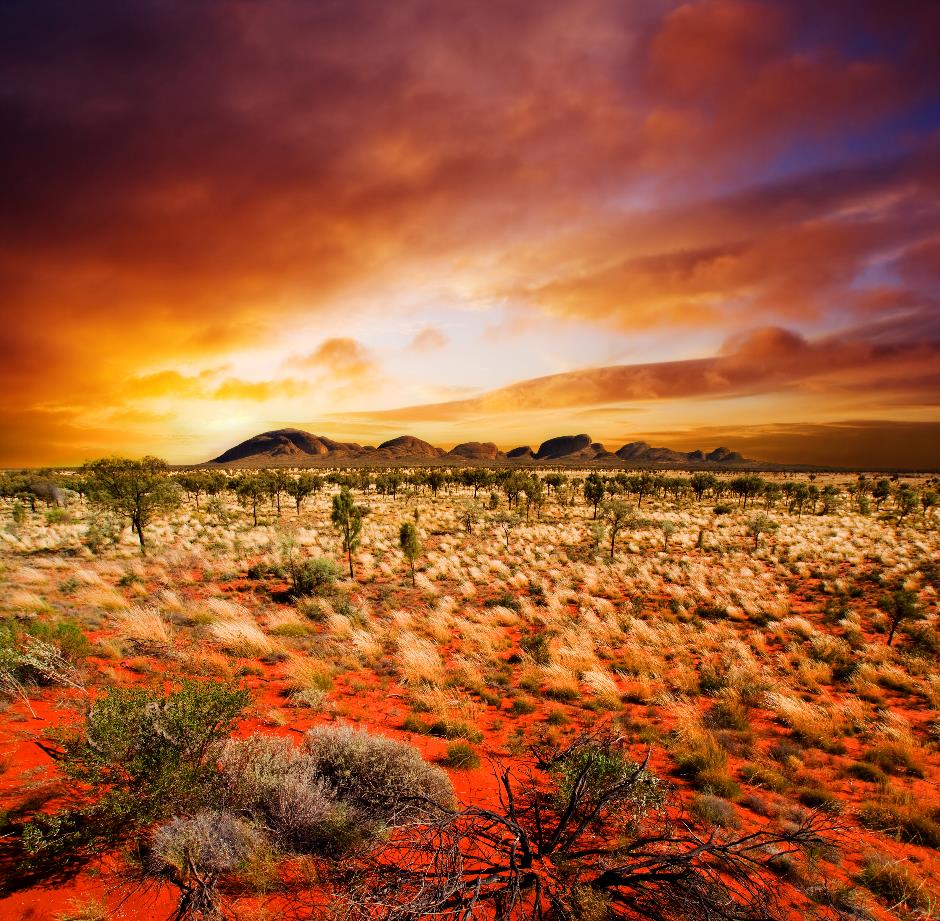 Rural Generalist ProgramEnrolment Planner – 2024PsychologyEnquiresWelcome to James Cook University’s Rural Generalist Program.Rural Generalist Programcma@jcu.edu.auInstructionsTo complete the Rural Generalist Program you must complete 12 modules in total.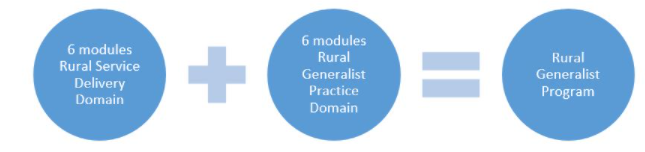 Consider and rank modulesReview an example of a completed Enrolment Planner, Appendix A – Completed Enrolment Planner exampleReview criteria for choosing modules, Appendix B – Module CriteriaConsider the information supplied for each available moduleIn your Enrolment PlannerCheck off the criteria each module fulfils as you consider the informationBased upon your criteria checklist rank Rural Generalist Practice Domain modules, in each of the four focus areas, in order of preference, starting with 1 being most favourable.Schedule modulesIn your Enrolment PlannerConsider your availability* and check off the Study periods you pre-empt being availableChoose the study periods in which you’ll complete the Rural Service Delivery Domain modulesNow choose the study periods in which you’ll complete your 6 preferred Rural Generalist Practice Domain modules, based upon availability. You must choose at least 1 module from 3 of 4 the focus areasAges and Stages Across the LifespanManaging Health ConditionsClinical Skills; andService-specific Clinical SkillsTake pre-requisites into considerationThere is no limit to the number of modules that can be undertaken at one time. Enrolment in one to three modules at a time is recommended.*Your availability will be dependent upon personal and work commitments.MO1001 Project Management Skills📚 Read MO1001 Project Management Skills 👁️ Watch Introduction to MO1001 Project Management Skills (6min 15s) Assessment items: 1Assessment item 1 description (abridged): Word count: (1500 words maximum, excluding template wording of 500 words) Format: .pdf Complete a Project portfolio, using the Project Portfolio Template available via LearnJCU. The completed portfolio will demonstrate the application of project management theory to a current work-based project you are contributing to. The portfolio consists of three parts:Part A: Project summary Part B: Project performance domain investigation Part C: Critical reflection CalendarMO1002 Rural and Remote Community Context📚 Read MO1002 Rural and Remote Community Context👁️ Watch Introduction to MO1002 Rural and Remote Community Context (5min 15s) Assessment items: 1Assessment item 1 description (abridged): Oral – Interview & Written - Reflection/reflective taskClient type required: A long-standing community member willing to partake in a recorded interview.Oral interviewTime limit: 10 minutesFormat: MP4Video record yourself interviewing a long-standing community member about the community in which you work, to hear the person’s story and perspective on the community in which they live, while demonstrating while demonstrating your developing attitudes, strategies and skills that promote cultural safety.Written reflectionWord limit: Maximum 500 words, excluding appendicesFormat: .doc or .docxReflect upon your learning from this module and explain what you have learned about your community’s context. What changes you can make to the health service you provide that could, enhance the suitability of services on offer to the community and promote culturally safe service provision. Discuss how will you go about implementing these proposed changes and the ways in which learning about your community will impact the way in which you learn about communities, in the future. Use the Written Reflection Template provided in your Module Workbook, see Resources in LearnJCU. CalendarMO1033 Partnering with Aboriginal and Torres Strait Islander Health Consumers📚 Read MO1033 Partnering with Aboriginal and Torres Strait Islander Health Consumers👁️ Watch Introduction to Partnering with Aboriginal and Torres Strait Islander Health Consumers  (5min 35s)Assessment items: 1Assessment item 1 description (abridged): Written – Problem task Word limit: Maximum 750 wordsFormat: .PDFReview local governance structures, policies and processes, relating to partnering with consumers against best practice to generate recommendations to enhance community and consumer engagement before explaining how the recommendation/s could be implemented and used to provide culturally safe services to an identified client.Calendar MO1004 Rural and Remote Organisational Context📚 Read MO1004 Rural and Remote Organisational Context👁️ Watch Introduction to MO1004 Rural and Remote Organisational Context (4min 59s) Assessment items: 1Assessment item 1 description (abridged): Written – Problem task Word limit: Maximum 1000 words excluding images, figures and referencesFormat: .doc. or .docx Produce a report that will demonstrate the value of your work unit to the health service of which your unit is a part of and to the wider stakeholder groups involved in the integrated care pathway. Content areas will include:How your work unit contributes to achieving the objectives/outcomes of the health serviceThe value of your work unit to the health of the communityThe alignment of your work unit with strategic priorities of the health organisation, including examples of recent service outputs, outcomes and objective performance indicators.An elevator pitch consisting of three concise statements, no more than 150 words, that best describe and promote the value of your work unit. (Consider finding yourself in an elevator with the Minister for Health and you are asked, “What does your work unit do?”).CalendarMO1005 Strategies for Rural and Remote Service Delivery📚 Read MO1005 Strategies for Rural and Remote Service Delivery👁️ Watch Introduction to MO1005 Strategies for Rural and Remote Service Delivery (4min 55s)Assessment items: 1Assessment item 1 description (abridged): Written – Problem taskWord limit: Maximum 800 words, excluding references.Format: .doc. or .docxClient type required: A client who you can demonstrate, could benefit from the Rural Generalist Service Delivery Strategy you chose and who belongs to the clinical group (with a defined care pathway) you’ll identify in week 2.Produce a report on a client’s experience when a chosen Rural Generalist Service Delivery Strategy is integrated into their care pathway. The Rural Generalist Service Delivery Strategies you can choose from include:TelehealthDelegationExtended scope/Skill sharingPartnership/Shared careIdentify a client from your current or historic* case load that you can demonstrate could benefit from the strategy and who belongs to the clinical group (with a defined care pathway) identified in week 2. The report should address one of the following options: A service in which the strategy is currently in place: Relate to a client who has accessed the service. A service in which the strategy is being developed: Relate to a client who could have accessed the service had it been in place.*You must request permission from both your local supervisor and module coordinator before identifying a historic, rather than current, client on which to base your assessment item.CalendarMO1006 Quality Improvement📚 Read MO1006 Quality Improvement👁️ Watch Introduction to MO1006 Quality Improvement (4min 47s)Assessment items: 1Assessment item 1 description (abridged): Written – Problem taskWord limit: Maximum 1000 words excluding images, figures and references.Format: .doc, .docx or .pdfClient type required: NoIdentify a Quality Improvement (QI) initiative that is relevant to your work unit and complete a task or task/s that contribute to this initiative. Report on the initiative and reflect on your experience contributing to it, in relation to The Improvement Process, using the Quality Improvement Initiative – Report template, made available via LearnJCU.CalendarMO1008 Child Development📚 Read MO1008 Child Development👁️ Watch Introduction to MO1008 Child Development (4min 30s)Assessment items: 1Assessment item 1 description (abridged): Written - Intervention planPage limit: Maximum 6 pages, excluding references and appendicesFormat: .doc or .docxClient type required: A paediatric population to draw upon.Create an intervention plan that addresses the issues and goals for a client from your current or historic* case load, who requires assessment from your professional perspective. Ensure your client is between the ages of 0-16 years of age and demonstrates atypical development. Additionally, provide a summary of reasoning that informs the plan including an evidence-based rationale for your choices, comment on the impacts rural and remote practice will have on implementing the plan and appendices, as outlined below. Use the Intervention Plan & Summary of Reasoning Template made available to you via LearnJCU. The intended audience for this plan is fellow health professionals.*You must request permission from both your local supervisor and module coordinator before choosing a historic, rather than current, client on which to base your assessment item.CalendarMO1028 Child Health Conditions📚 Read MO1028 Child Health Conditions👁️ Watch Introduction to MO1028 Child Health Conditions (5min 25s)Assessment items: 1Assessment item 1 description (abridged): Performance/Practice/Product > PortfolioClient type required: noClient Education Resource Content - Childhood Condition A Word limit: Maximum 500 wordsFormat: .doc or .docxConduct a gap analysis of available client education resources for Childhood condition A and identify an important aspect that would benefit from a client education resource for parents/guardians of a child client in your local context. Use the Portfolio template made available in LearnJCU to document the content for the client education resource. Presentation of an Intervention plan - Childhood Condition B Word limit: NilFormat: .doc or .docxTime limit: Maximum 10 minutesFormat: MP4Create a written Intervention Plan transcript that addresses the issues and goals for a client, with the condition you have selected for Child condition B. Video record yourself delivering a simulated telehealth session with your client during which you will present and discuss your intervention plan. Use the Portfolio template made available to you via LearnJCU.CalendarMO1009 Older Persons Health📚 Read MO1009 Older Persons Health👁️ Watch Introduction to MO1009 Older Persons Health (5min 5s)Assessment items: 1Assessment item 1 description (abridged): Written - Care planWord limit: (1000 words maximum, excluding template wording of 250 words) Format: Text via graded discussionClient type required: A client being an older person, ageing in place who is being impacted by an age-related condition.Assess and create a Care plan for a client from your current or historic* case load, who is an older person, ageing in place and who is being impacted by one of the following age-related conditions:IncontinencePhysical/functional declinePolypharmacyUnder-nutrition or malnutrition; orCognitive Dissonance.Use the Care plan & Summary of reasoning template made available to you via LearnJCU. The template consists of four sections, intervention plan, summary of reasoning, self-management plan and appendices. The plan will include an evidence-based rationale for intervention choices and strategies used to enhance a collaborative multi/inter professional approach to intervention.*You must request permission from both your local supervisor and module coordinator before choosing a historic, rather than current, client on which to base your assessment item.Calendar – In progressMO1010 Diabetes and its Sequelae📚 Read MO1010 Diabetes and its Sequelae👁️ Watch Introduction to MO1010 Diabetes and its Sequelae (4min 55s)Assessment items: 1Assessment item 1 description (abridged): Written - self-management planWord Limit: 800 words, excluding appendicesFormat: .doc. or .docx.Client type required: A client with Type 2 Diabetes with subsequent complications.Assess and create a self-management plan that addresses the issues and goals for a client from your current case load, with a diagnosis of Type 2 diabetes and a subsequent complication/s. Your plan will be informed by an assessment of, and interview with, your identified client in week 4. The number of interview questions you develop (and subsequently the length of the interview undertaken) will be dependent upon your existing knowledge of your identified client's circumstances, so ensure you identify a client:Capable of participating in a possible extended interview; and That you have access to in week 4 of the module.Additionally, provide a summary of reasoning that informs the self-management plan including an evidence-based rationale for your choices, comment on the impacts rural and remote practice will have on implementing the self-management plan and appendices, as outlined below. Use the Self-management Plan & Summary of Reasoning template made available to you via LearnJCU. The intended audience for this plan is your identified client.CalendarMO1012 Neurological Conditions📚 Read MO1012 Neurological Conditions👁️ Watch Introduction to MO1012 Neurological Conditions (4min 46s)Assessment items: 1Assessment item 1 description (abridged): Written - Care planWord limit: (1000 words maximum, excluding template wording of 250 words) Format: Text via graded discussionClient type required: An adult client with a neurological condition.Assess and create a Care plan for an adult client from your current or historic* case load, with one of the following neurological conditions:Charcot-Marie-Tooth-Diseasechronic fatigue syndromeGuillain-Barre syndromeMachado-Joseph diseaseMeniere’s diseasemultiple sclerosismuscular dystrophyParkinson’s diseasespinal cord injurystroketraumatic brain injuryUse the Care plan & Summary of reasoning template made available to you via LearnJCU. The template consists of four sections, intervention plan, summary of reasoning, self-management plan and appendices. The plan will include an evidence-based rationale for intervention choices and strategies used to enhance a collaborative multi/inter professional approach to intervention.*You must request permission from both your local supervisor and module coordinator before choosing a historic, rather than current, client on which to base your assessment item.CalendarMO1014 Community-based Cancer Care📚 Read MO1014 Community-based Cancer Care👁️ Watch Introduction to MO1014 Community-based Cancer Care (5min 49s)Assessment items: 1Assessment item 1 description (abridged): Oral – Interview & Written - Case study analysisClient type required: A client that is a cancer survivor, a cancer survivor’s family member or significant other.InterviewTime limit: NilFormat: MP3 (audio only)Case study analysisWord limit: Maximum 1000 wordsFormat: .doc. or .docxIdentify a client who has experienced cancer and conduct and record an interview with them, or one of their family members or significant other. Drawing from the interview and module learning activities, analyse your client’s lived experience of cancer, interpreting the relationships between this and the service they received and provide strategies to improve service and specific actions you’ll take to implement these strategies.  CalendarMO1026 Alcohol & Drug Services📚 Read MO1026 Alcohol & Drug Services👁️ Watch Introduction to MO1026 Alcohol & Drug Services (4min 58s)Assessment items: 1Assessment item 1 description (abridged): PortfolioClient type required: a person you are currently working with, you have identified as likely benefiting from psychoeducation; andbe concerned about their substance use or identified by yourself as having, or been referred to your service for, substance use issuesPlan, conduct, and reflect upon, a psychoeducation session with your client. The psychoeducation session must be informed by informal and/or formal assessments with your client and demonstrate:A client-centred approachTechniques that positively impact the therapeutic allianceApplication of a range of Principles and Practices of Psychoeducation; andA minimum of two other principles or interventions, examples include:Motivational InterviewingBrief interventionHarm reductionWorking with significant othersIntensive psychosocial interventions you are your experienced in deliveringCompile a portfolio that evidences your ability to do this. The portfolio will include:Part A: Audio recording – Delivery of Psychoeducation sessionTime limit: Nil Format: .MP3 Part B: Reflective critique - Delivery of Psychoeducation sessionWord limit: Maximum 750 words, excluding references and appendices. Format: .doc. or .docx CalendarMO1031 Mental Health Across the Lifespan📚 Read MO1031 Mental Health Across the Lifespan👁️ Watch Introduction to MO1031 Mental Health Across the Lifespan (4min 59s)Assessment items: 1Assessment item 1 description (abridged): Written - Intervention planWord limit: Maximum 800 words, excluding references.Format: .doc. or .docxClient type required: A client from your current or historic* case load, with a diagnosed mood or anxiety disorder.Create an intervention plan that addresses the issues and goals for your client. Additionally, provide a summary of reasoning that informs the intervention plan including an evidence-based rationale for your choices, comment on the impacts rural and remote practice will have on implementing the intervention plan and appendices, as outlined below. Use the Intervention Plan & Summary of Reasoning template made available to you via LearnJCU. The intended audience for this plan is fellow health professionals.*You must request permission from both your local supervisor and module coordinator before choosing a historic, rather than current, client on which to base your assessment item.CalendarMO1030 Trauma & Crisis📚 Read MO1030 Trauma & Crisis👁️ Watch Introduction to MO1030 Trauma & Crisis (4min 25s)Assessment items: 1Assessment item 1 description (abridged): Oral PresentationSlide limit: Maximum 10 slides excluding title, case scenario and reference slides.Time limit: Maximum 10 minutes.Format: MP4Collate and apply theory and skills for working with people affected by trauma and crisis by creating a narrated slide presentation, using the Trauma and Crisis Presentation template made available in LearnJCU. CalendarMO1032 Health Coaching📚 Read MO1032 Health Coaching👁️ Watch Introduction to MO1032 Health Coaching (5min 33s)Assessment items: 1Assessment item 1 description (abridged): Performance/Practice/Product > PortfolioPart A: Consultation or interview Time limit: nilFormat: .MP3Identify a client or volunteer (friend or colleague) who requires support in managing behavioural aspects of either lifestyle factors and/or a medical condition and conduct a consultation or interview with them in which you demonstrate your developing health coaching knowledge and skills. Make an audio recording of this consultation or interview. Using advanced communication skills (open-ended questioning, affirmations, reflective listening and summarising) and motivational interviewing processes (engaging, focusing, evoking and planning), collaboratively formulate an action plan that illustrates the steps the client or volunteer will take to achieve a determined goal/s. The action plan can be in a format of your choosing but must be appended to the Portfolio template.Part B: Reflective critique – Interview or consultationWord limit: Maximum 1000 words excluding images, figures and referencesFormat:  .doc or .docxUsing the Portfolio template provided in LearnJCU, complete a reflective critique of the consultation or interview and subsequently develop a personal action plan based upon your findings, that aims to further develop your health coaching knowledge and skills. Address each of the components in the template and provide examples from your audio recording (using timestamps) to illustrate your reflections, where applicable. CalendarMO1022 Skill-sharing  1📚 Read MO1022 Skill-sharing  1👁️ Watch Introduction to MO1022 Skill-sharing 1 (1min 11s)Assessment items: 1Assessment item 1 description (abridged): Written - competency progression report & Written - Self-reflection task Word limit: 500 words excluding images, figures and references.Format: .doc. or .docx or PDFComplete and submit the Competency Progression, Reflection & Report Template made available via LearnJCU. In this template record:The competency progression of your chosen clinical task; andReflective critiques on your supervised practice task delivery implemented in weeks 4 and 5Use these reflective critiques and the comparison of your delivery techniques undertaken in week 6 to report on your experience during your supervised practice task delivery and record this in the template. CalendarMO1025 Education & Training📚 Read MO1025 Education & Training👁️ Watch Introduction to MO1025 Education & Training (4min 24s)Assessment items: 1Assessment item 1 description (abridged): Written > Self-reflection taskWord limit: Maximum 1000 words excluding images, figures and references.Format:  .doc or .docxComplete a self-assessment of the educational activity that you completed in week 5, using the Educational Activity Self-Assessment template provided in LearnJCU and your in-situ responses to the questions on the Reflective Critique template completed in week 6. Analyse the outcomes achieved, demonstrating your ability to draw on learning and teaching principles to reflect critically on the outcomes of the educational activity conducted in the workplace. Where possible, obtain feedback from a colleague with training experience to inform your self-assessment.  Append the Learning Plan developed in week 2.Your self-assessment must address each of the components in the template: Teaching plan, timing, content, resources and structure Participant engagement Outcome/conclusion What worked/didn’t work; what would you change next time? CalendarAppendix A - Completed Enrolment Planner example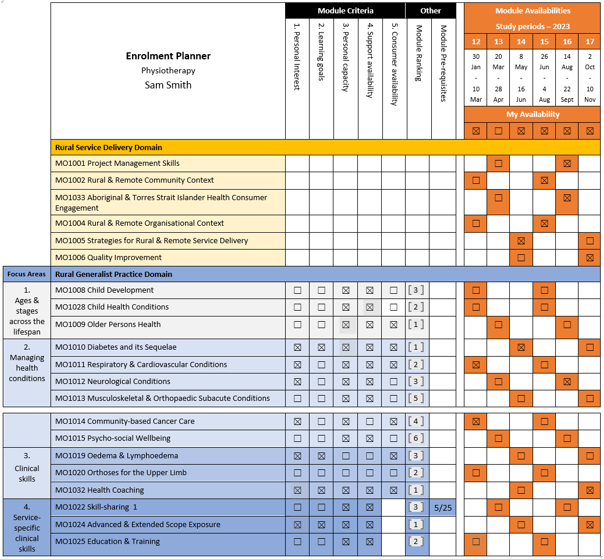 Appendix B – Module CriteriaWhile reading the information about each module consider the questions below.Criteria 1. Personal interest❓ Consider - What areas of my profession am I most interested in? Does the module interest me?Criteria 2. Learning goals❓ Consider - What are my learning goals? Is the module going to help me meet my personal learning goals?Criteria 3. Capacity❓ Consider - Do you have the capacity to enrol in this module at this time?Participants are responsible for ensuring they are practicing in accordance with the regulatory instruments of their specific allied health profession, within their own personal scope of practice and experience level and in accordance with the policies of their employer. Your personal capacity may impact  module choice or timing.Criteria 4. Support❓ Consider - Do you have access to the required supervision to enrol in this module at this time?Supervisors will be an experienced health professional of the same profession as you, will be co-located alongside yourself or highly accessible (onsite and available >50% work hours). It is anticipated that you may require up to 60-90 mins per week of learning-focused engagement with your supervisor, however this will vary dependent upon individual module activities and your capability.Criteria 5. Client availability❓ Consider - Do you have access to a suitable client to complete this module? A number of modules require access to a particular client type to be able to demonstrate achievement of module outcomes in the appropriate clinical context. Identified clients will form the basis of assessment items and you will be required to follow the RGP Recognised Process for Community Engagement and Informed Consent on these occasions. Enrolment PlannerPsychology[Student’s Name]Module CriteriaModule CriteriaModule CriteriaModule CriteriaModule CriteriaOtherOtherModule AvailabilitiesModule AvailabilitiesModule AvailabilitiesModule AvailabilitiesModule AvailabilitiesModule AvailabilitiesEnrolment PlannerPsychology[Student’s Name]1. Personal Interest2. Learning goals3. Personal capacity4. Support availability5.Client availability Module Ranking Module Pre-requisitesStudy periods – 2024Study periods – 2024Study periods – 2024Study periods – 2024Study periods – 2024Study periods – 2024Enrolment PlannerPsychology[Student’s Name]1. Personal Interest2. Learning goals3. Personal capacity4. Support availability5.Client availability Module Ranking Module Pre-requisites121314151617Enrolment PlannerPsychology[Student’s Name]1. Personal Interest2. Learning goals3. Personal capacity4. Support availability5.Client availability Module Ranking Module Pre-requisites29 Jan-8 Mar18Mar-26Apr6May-14 Jun24 Jun-2 Aug12 Aug-20 Sept30 Sept-8NovEnrolment PlannerPsychology[Student’s Name]1. Personal Interest2. Learning goals3. Personal capacity4. Support availability5.Client availability Module Ranking Module Pre-requisitesMy AvailabilityMy AvailabilityMy AvailabilityMy AvailabilityMy AvailabilityMy AvailabilityEnrolment PlannerPsychology[Student’s Name]1. Personal Interest2. Learning goals3. Personal capacity4. Support availability5.Client availability Module Ranking Module Pre-requisitesRural Service Delivery DomainRural Service Delivery DomainRural Service Delivery DomainRural Service Delivery DomainRural Service Delivery DomainRural Service Delivery DomainRural Service Delivery DomainRural Service Delivery DomainRural Service Delivery DomainRural Service Delivery DomainRural Service Delivery DomainRural Service Delivery DomainRural Service Delivery DomainRural Service Delivery DomainRural Service Delivery DomainMO1001 Project Management SkillsMO1002 Rural & Remote Community ContextMO1033 Partnering with Aboriginal & Torres Strait Islander Health ConsumersMO1004 Rural & Remote Organisational ContextMO1005 Strategies for Rural & Remote Service DeliveryMO1006 Quality ImprovementFocus AreasRural Generalist Practice DomainRural Generalist Practice DomainRural Generalist Practice DomainRural Generalist Practice DomainRural Generalist Practice DomainRural Generalist Practice DomainRural Generalist Practice DomainRural Generalist Practice DomainRural Generalist Practice DomainRural Generalist Practice DomainRural Generalist Practice DomainRural Generalist Practice DomainRural Generalist Practice DomainRural Generalist Practice DomainRural Generalist Practice Domain1.Ages & stages across the lifespanMO1008 Child Development[ ]1.Ages & stages across the lifespanMO1028 Child Health Conditions[ ]1.Ages & stages across the lifespanMO1009 Older Persons Health[ ]2.Managing health conditionsMO1010 Diabetes and its Sequelae[ ]2.Managing health conditionsMO1012 Neurological Conditions[ ]2.Managing health conditionsMO1014 Community-based Cancer Care[ ]2.Managing health conditionsMO1026 Alcohol & Drug Services[ ]2.Managing health conditionsMO1031 Mental Health Across the Lifespan[ ]3.Clinical skillsMO1030 Trauma & Crisis[ ]3.Clinical skillsMO1032 Health Coaching[ ]4.Service-specific clinical skillsMO1022 Skill-sharing  1[ ]5/254.Service-specific clinical skillsMO1025 Education & Training[ ]WeekTopicLearning Activity1A Standard for Project ManagementGet the lay of the landProject work – The current landscapeDiscuss your project and experience Explore the Standard for Project Management - A system for value delivery2A Standard for Project Management, continuedExplore the Standard for Project Management - 12 Project management principles Assess your power skills Meet with your project’s lead or project management mentor Submit to receive formative feedback3Project performance domainsGain a brief overview of the Project  performance domains Learn about the delivery performance domain Learn about the development approach and lifecycle performance domain  Learn about the stakeholder performance domainDiscuss the challenges of applying theory to your projectTouch base with your module coordinator4Project Performance Domains, continuedLearn about the team performance domain Learn about the planning performance domain Learn about the project work performance domainMeet with your project’s lead or project management mentor 5Project Performance Domains, continuedLearn about the measurement performance domain Learn about the measurement performance domain Choose and begin to further investigate one domain6Tailoring, models, methods and artifactsConsider tailoring, models, methods and artifacts Meet with your project’s lead or project management mentor Reflect upon your application of project principles and power skills Finalise and submit assessment item 1WeekTopicLearning Activity1Your Community’s ContextGet the lay of the landBegin understanding the rural and/or remote community contextBegin exploring your rural and remote community2Your Community’s Context… continued1. Continue exploring your rural and remote community2. Determine gaps in your local knowledge3.  Organise your community tour4. Submit to receive formative feedback3Diversity in your CommunityLearn about the impact of valuing diversityLearn about cultural safetyExplore cultural safety in your organisationMeet with your supervisorTouch base with your module coordinator4Community Engagement – On Tour1. Complete your community tour5Community Engagement - Observation1. Observe the flow of community life2. Prepare for your interview3. Finalise your community description4. Meet with your supervisor6Community Engagement - Interview & Reflection1. Interview your identified community member2. Reflect upon your engagement activities3. Have your proposed changes peer reviewed4.  Finalise and submit assessment item WeekTopicLearning Activity1Aboriginal and Torres Strait Islander Peoples ContextGet the lay of the landConsider the essential features of cultural safetyLearn about Australia’s Aboriginal and Torres Strait Islander populationLearn about Aboriginal and Torres Strait Islander people’s disadvantageExplore the links between Aboriginal and Torres Strait Islander people’s culture and wellbeing Explore the Aboriginal and Torres Strait Islander people’s community in which you work and/or live. 2Australia’s shared history and the impact on the health of its citizens2.1 Learn more about Australia’s shared history 2.2 Explore the impacts of colonisation on the Aboriginal and Torres Strait Islander people’s community context in which you work and/or live 2.3 Begin to understand the impact of colonisation on the health of Aboriginal and Torres Strait Islander people2.4 Submit to receive formative  feedback.3Introduction to partnering with consumers 3.1 Refresh your knowledge of the Partnering with   Consumers Standard3.2 Learn about approaches to partnering with consumers3.3 Understand how health services can work in partnership with Aboriginal and Torres Strait Islander communities 3.4 Identify a client for assessment task 1 and gain informed consent.3.5 Touch base with your module coordinator4Barriers and enablers to partnering4.1 Meet with your supervisor 4.2 Learn about factors that help and hinder engagement 4.3 Deepen your understanding of the relationship between partnering with consumers and cultural safety.5Mapping engagement methods5.1 Map your services’ current methods for engaging with Aboriginal and Torres Strait Islander people.6Recommendations and implementation6.1 Identify engagement opportunities and develop recommendations 6.2 Create an implementation plan6.3 Meet with your supervisor6.4 Illustrate your understanding of the relationship between partnering with clients and cultural safety 6.5  Finalise and submit assessment item 1.WeekTopicLearning Activity1Introduction to the health system Get the lay of the landIdentify the role and responsibilities of your work unit, division, local service and health sectorComplete an Organisation and Structure Flow ChartMap how funding is received for your organisation Identify regulatory bodies that monitor your practice and organisationDiscuss this week's activities2Health services and the local community Map stakeholders in relation to your work unitDescribe a typical client of the service provided by your work unitIdentify and map stakeholders involved in care of the client describedArrange your engagement activity for stakeholders.3Operation of your work unit within the health service and communityComplete your concept mapSubmit to receive formative feedbackTouch base with your module coordinator4Health service performanceIdentify the priorities for your organisation and work unitFamiliarise yourself with performance frameworksLocate performance measures or KPIsDetermine how, why and for whom, performance has been measuredEstablish how value for clients is measuredIdentify how performance data is managedCompare differences in performance measurement across sectors5Engage with service providers for integrated client careConduct your engagement activity.6Report on the value of your work unit Review your draft report Organise a peer review of and refine your reportFinalise and submit assessment item 1.WeekTopicLearning Activity1Introduction to key service delivery strategies relevant to a rural and remote setting. Get the lay of the landDefine rural generalist service delivery strategyWatch the rural generalist service delivery strategies vodcastRead examples of two rural generalist service delivery strategiesDescribe scope of practice, responsibility and accountability for each healthcare workerTest your knowledge of key rural generalist service delivery strategiesPlan weeks 2 to 62A rural generalist service delivery strategy for your service Get the lay of the landChoose one rural generalist service delivery strategy Identify recommended training and implementation resourcesIdentify a clinical group suitable for the rural generalist service delivery strategyIdentify requirements for implementationIdentify how clinical practice will be adaptedIdentify a client for assessment item 1 and gain informed consent.3Integration of the rural generalist service delivery strategy into the care pathway Create a care pathway flow chartRefine your flowchart in response to peer reviewShare your care pathway flowchartSubmit to receive formative feedbackTouch base with your module coordinator.4Risk and Quality.Identify potential risks to clinical effectiveness and qualityLearn about ways to mitigate risks and maximise clinical qualityExplore risk management in the context of clinical practice adaptationComplete the Risk section of the Service Strategy Template.5Systems and processes for supporting rural generalist service delivery strategiesIdentify systems and processes required to support the rural generalist service delivery strategyInvestigate the use of the strategy by an expert.6Rural generalist service delivery strategy requirements for implementationPrepare your report for reviewRequest peer-review of your reportFinalise and submit assessment item 1.WeekTopicLearning Activity1Introduction to Quality ImprovementGet the lay of the landLearn about Quality ImprovementLearn about other approaches to QI Explore QI knowledge, skills & attitudes Understand the six dimensions of healthcare quality Take a closer look at the dimension of equityExplore quality improvement and accreditation within your organisation.2Introduction to Quality Improvement, continuedLearn about common QI MethodsTake a closer look at the Model for Improvement Familiarise yourself with the Improvement Process Discuss your learning and establish the scope of your QI contribution Document what you know about your chosen Initiative Submit to receive formative feedback.3Project, Diagnostic and Intervention PhasesThe Project PhaseThe Diagnostic PhaseThe Intervention PhaseTouch base with your module coordinator.4Impact, Implementation and Sustaining Improvement PhasesThe Impact and Implementation PhaseThe Sustaining Improvement Phase Consolidate your learning Plan and discuss the details of your contribution.5Complete your QI Task/sComplete your QI task/s.6Document and ReflectionDocument your QI task/sReflect on the use of the Improvement Process Reflect on your QI knowledge, skills & attitudes Finalise and submit assessment item 1.WeekTopicLearning Activity1Typical Child DevelopmentGet the lay of the landIntroductionIdentify a client for assessment item 1 and gain informed consent.Test your knowledge of child developmentRe-familiarise yourself with childhood development milestonesRefresh your knowledge of typical development and respective domain arrangement.2Atypical Child DevelopmentIntroductionExplore atypical child developmentObserve atypical development Discuss atypical developmentSubmit to receive formative feedback.3Flow into serviceIntroductionIdentify child development and support servicesLearn about the National Disability Insurance Scheme.Touch base with your module coordinator.4AssessmentIntroductionLearn about interprofessional assessmentDiscuss your client’s assessmentAssess your clientDiscuss your client’s assessment resultsDiscuss the assessment results with your peers.5InterventionIntroductionResearch evidence-based interventionsDiscuss intervention resources for your clientMeet with local health professionals.6ComplexityIntroductionExplore barriers and facilitators to effective rural and remote paediatric practiceConsider equipment prescription and home modification in rural and remote areasDiscuss challenges, barriers and facilitators with your peersFinalise and submit assessment item 1.WeekTopicLearning Activity1Introduction to Child ConditionsGet the lay of the landResearch the prevalence of Child Condition AReview local child health servicesReview local, state and national support servicesStart a gap analysis of client education resources.2Child Condition A - AssessmentResearch assessment from your professional perspective for Child Condition AReview professional perspectives on assessment for Child Condition ADiscuss and take notes on the assessment resources available to youShare your assessment notes on Child Condition A.3Child Condition A - InterventionIdentify intervention strategies for Child Condition ADiscuss the intervention practices for Child Condition AExchange professional perspectives on assessment and intervention for Child Condition AFinalise your gap analysisCreate the content that will address the identified gap Submit to receive formative feedbackTouch base with your module coordinator.4Child Condition B - AssessmentResearch assessment from your professional perspective for Child Condition BReview professional perspectives on assessment for Child Condition BDiscuss and take notes on the assessment resources available to youShare your assessment notes on Child Condition B.5Child Condition B - InterventionIdentify intervention strategies for Child Condition BDiscuss the intervention practices for Child Condition BExchange professional perspectives on assessment and intervention for Child Condition B.Identify and map local, regional and state-wide child services.6Family-centred ServiceGain an understanding of Family-centred ServiceExplore Family-centred Service examplesDraft a transcript for your interprofessional intervention planFinalise and submit assessment item 1.WeekTopicLearning Activity1Learn about your client's conditionGet the lay of the landIdentify a client and prepare for assessment item 1Test your knowledge of your client’s specific conditionLearn about your clients’ condition.2Assessment2.1 Find assessment and intervention evidence2.2 Review screening and assessment options2.3 Discuss and prepare for an assessment with your client.3Assessment, continued3.1 Undertake an assessment with your client3.2 Submit to receive formative feedback3.3 Touch base with your module coordinator.4Intervention4.1 Review intervention options4.2 Discuss your intervention/s.5Intervention, continued5.1 Develop a Care Plan5.2 Compare your Care plan with Evidenced-based guidelines.6Services and service delivery6.1 Identify services relevant to your context and consumer6.2 Troubleshoot the complexities of delivering evidence-based health care6.3 Discuss and refine your Care Plan6.4 Finalise and submit assessment item 1.WeekTopicLearning Activity1Introduction to diabetes in the rural and remote contextGet the lay of the landIdentify a client for assessment item 1 and gain informed consent Gain an overview of diabetesLearn about the prevalence of diabetesIncrease your understanding of diabetes risk factorsExamine strategies for the prevention of Type 2 diabetes2Diabetes and its managementLearn about the pathophysiology of diabetesUnderstand the symptoms of diabetesLearn about the presentation, diagnosis and assessment of diabetesGain an overview of the diabetes management planFamiliarise yourself with the Diabetes Annual Cycle of CareConsider patient centred care in the context of diabetesExplore self-management of diabetes.Submit to receive formative feedback.3Complications of diabetes and life stagesFamiliarise yourself with common complications of diabetesUnderstand diabetic foot ulcerationFamiliarise yourself with the psycho-social care of clients with diabetesExplore the link between diabetes and disabilityConsider diabetes in the context of the older adultConsider diabetes in the context of end of life careCompile a description of your client's complication/sTouch base with your module coordinator4AssessmentResearch assessment and screening options for your identified clientDiscuss your interview guide and proposed assessmentInterview and assess your clientSummarise your client’s diabetes journeyDiscuss the assessment of and potential interventions for your client.5InterventionsExplore health profession involvement in the multi-disciplinary diabetes teamSeek out and map diabetes servicesResearch evidence-based interventions for your client6Challenges in the rural and remote contextExplore challenges associated with the rural and remote contextDraft a multi-disciplinary self-management plan Discuss your multi-disciplinary self-management planFinalise and submit assessment item 1.WeekTopicLearning Activity1Learn about your client's conditionGet the lay of the landIdentify a client and prepare for assessment item 1Test your knowledge of your client’s specific conditionLearn about your clients’ condition.2Assessment2.1 Find assessment and intervention evidence2.2 Review screening and assessment options2.3 Discuss and prepare for an assessment with your client.3Assessment, continued3.1 Undertake an assessment with your client3.2 Submit to receive formative feedback3.3 Touch base with your module coordinator.4Intervention4.1 Review intervention options4.2 Discuss your intervention/s.5Intervention, continued5.1 Develop a Care Plan5.2 Compare your Care plan with Evidenced-based guidelines.6Services and service delivery6.1 Identify services relevant to your context and consumer6.2 Troubleshoot the complexities of delivering evidence-based health care6.3 Discuss and refine your Care Plan6.4 Finalise and submit assessment item 1.WeekTopicLearning Activity1Introduction to Cancer & Cancer CareGet the lay of the landIdentify a client for assessment item 1 and gain informed consentExplore cancer incidence and prevalenceLearn about cancer biologyGet familiar with optimal care pathwaysLearn about cancer symptomsLearn about cancer diagnosis & staging.2Principles of Cancer Management2.1 Learn about the principles of disease management2.2 Gain an overview of supportive care2.3 Investigate the impact of cancer and cancer treatment2.4 Submit to receive formative feedback.3Principles of Cancer Management, continued3.1 Learn about supportive care frameworks and modelsExplore the concept of distressExplore the concepts of grief, loss and changeConsider long term and late effectsTouch base with your module coordinator.4Communication in Cancer Care4.1 Explore communication strategies4.2 Prepare for your interview4.3 Meet with your supervisor4.4 Conduct an interview with your client.5Managing Impact of Cancer and Cancer Treatment5.1 Investigate one issue, symptom, long term or late effect of cancer5.2 Consider Complementary & Alternative Medicine5.3 Consider service provision.6Lived Experience of Cancer6.1 Analyse your client’s experience6.2 Synthesise your learning6.3 Finalise and submit assessment item 1.WeekTopicLearning Activity1Conceptualising Alcohol and Other Drugs in the rural and remote contextGet the lay of the landUnderstand language and current discoursesLearn about theories and models that help us understand substance useExplore harm minimisationGain an overview alcohol and drug use in the rural and remote contextExplore challenges and benefits of working in rural and remote contextsIdentify a client for assessment item 1 and gain informed consent2Learning about and extending your knowledge of substancesIntroduction to substancesRefresh/extend your knowledge of common drugs classified as StimulantsRefresh/extend your knowledge of common drugs classified as DepressantsRefresh/extend your knowledge of common drugs classified as EmpathogensRefresh/extend your knowledge of common drugs classified as CannabinoidsResearch suitable educational resourcesSubmit to receive formative feedback3Introduction to treatment & interventions to reduce harmConsider treatment, services & settingsUnderstand the principles of working with people who use substancesFurther explore harm reductionLearn about working with significant othersDeepen your understanding of Psychoeducation - Principles and PracticesPrepare for your psychoeducation sessionMeet with your supervisorTouch base with your module coordinator.4Health Behaviour ChangeUnderstand motivation & self-efficacy & their relationship to stages of changeMatch interventions to stages of changeComplete a Motivational Interviewing self-assessmentConsider brief intervention models5Interventions to screen and assess & Intensive interventionsLearn about assessment in the AOD contextFamiliarise yourself with common cooccurring conditionsGain an overview of Intensive interventions6Other treatment planning considerationsMap referral pathwaysRefresh your understanding of relevant mental health actsConduct your psychoeducation sessionReflect upon your psychoeducation sessionFinalise and submit assessment item 1WeekTopicLearning Activity1Introduction to mental health in the rural and remote contextGet the lay of the landIdentify a client for assessment item 1 and gain informed consentGain an understanding of the mental health continuumUnderstand prevalence of mental disordersRefresh your knowledge of mental disorders Consider the influences of diversity and culture on mental disordersRefresh your understanding of mood disordersRefresh your understanding of anxiety disordersSummarise your client's specific disorder/s Share a summary of your client's disorder/s.2Mental health across the lifespanUnderstand mental health across the lifespanExplore the specific impacts of Social Determinants of Mental Health across the lifespanConsider the role of mental health in child protectionConsider the role of mental health in elder abuseConsider suicide and self-harmShare your summary of local context issues and professional strategiesSubmit for formative feedback.3Diagnosis and continuing assessmentGain a general understanding of considerations in diagnosing mood and anxiety disordersConsider relationshipsConsider case formulation in context of Social Determinants of HealthFamiliarise yourself with common assessment and screening toolsChoose and discuss an assessment or screening tool Conduct an assessment with your clientTouch base with your module coordinator.4RecoveryExplore recovery approachesConsider your client’s recovery to dateLearn about the impact of mental ill health on life functioningExplore social support alternativesLearn about the importance of family and carers and their need for supportExplore self-managementConsider advanced care planning and mental healthUnderstand the importance of community follow up.5Recovery continuedSeek out and map mental health servicesExplore relapse preventionExplore common evidenced-based interventionsLearn more about your chosen intervention/sPractice intervention planningDiscuss your intervention, support and relapse prevention strategies.6Other considerations in intervention planningExplore challenges of treating mental health disorders in the rural and remote contextRefresh your understanding of relevant mental health actsDraft your assessment itemFinalise and submit assessment item 1.WeekTopicLearning Activity1Introduction to Trauma and CrisisGet the lay of the landReview resources on trauma  Review resources on crisisRecord your reflectionsDiscuss your reflections.2Impacts of TraumaReview resources on the impact of trauma Choose and consider one impact of trauma Record your reflectionsDiscuss your learning to dateSubmit to receive formative feedback.3Principles of Trauma-Informed Care and Vicarious TraumaReview resources on trauma informed careRecord your reflections Review resources on vicarious trauma Develop a plan for identifying and responding to vicarious trauma Discuss your reflectionsTouch base with your module coordinator.4Trauma-specific Clinical Interventions and AssessmentsReview resources on trauma-specific clinical interventions Familiarise yourself with standardised assessment tools for people affected by traumaPractice undertaking an assessmentConsider the case scenarioRecord your reflections Discuss your reflections.5Cultural Considerations for Working with People Affected by TraumaReview resources on trauma and culturally competent or sensitive practice Consider the case scenarioDiscuss your learnings to dateRecord your reflections.6Support Services for People Affected by Trauma and CrisisSeek out and map local, state and national support services Explore challenges associated with the rural and remote contextConsider the case scenarioRecord your reflections Draft your assessment item 1Discuss your reflections and assessment itemFinalise and submit assessment item 1.WeekTopicLearning Activity1What is health coachingGet the lay of the landLearn about health coaching and its effectiveness Consider the health coaching context Explore challenges and benefits of integrating health coaching into clinical practiceIdentify a client for assessment item 1 and gain informed consent.2Competencies and social determinantsConsider core Competencies Understand the importance of empathyUnderstand different ideas of health Explore the impacts of social determinants on health coachingSubmit to receive formative feedback.3Theories, models and processesConsider behaviour and health behaviour theories and models Learn about the process of health coaching Understand motivation and its importance Understand self-efficacy (confidence) and how to build it Consider the relationship between stages of change motivation and self-efficacy Touch base with your module coordinator.4Motivational Interviewing: Communication skills toolkitTake the Motivational Interviewing self-assessment Communication skills in health coaching – Reflective listening Communication skills in health coaching – Open-ended questioning, affirmation & summarising.5Motivational Interviewing: The 4 processesLearn about Engaging Learn about Focusing Learn about Evoking Learn about Planning 6Practice your skillsEvaluate your personal experience of behaviour changeMeet with your client or volunteer Reflect upon and critique your consultation or interview Finalise and submit assessment item 1.WeekTopicLearning Activity1Skill Sharing and Training Programs in your Local ContextGet the lay of the landRefresh your understanding of Skill-sharingGet familiar with your organisation's training processes Conduct an organisational readiness checkConduct a training reviewReview your skills and experienceReview your clinical knowledge.2Skill Share Training Task PlansFamiliarise yourself with your chosen clinical taskConduct a task implementation check on your chosen task Add task specific training skills and knowledge details to your planDevelop a learning descriptionOrganise your practice sessions Add details to your competency assessment overview and sign offSubmit for formative feedback.3Independent studyUndertake independent studyTouch base with your module coordinator.4Supervised Practice Task Delivery 1Observe or simulate practice of the task Deliver your chosen task while supervised Discuss your Performance Criteria Checklist and Clinical Reasoning RecordReflect upon your delivery and share 1.5Supervised Practice Task Delivery 2Deliver & video record your chosen task while supervisedDiscuss your Performance Criteria Checklist and Clinical Reasoning RecordReflect upon your delivery and share 2.6Supervised Practice Task Delivery 3Deliver & video record your chosen task while supervisedDiscuss your Performance Criteria Checklist and Clinical Reasoning RecordCompare your delivery techniquesFinalise and submit assessment item 1.WeekTopicLearning Activity1Introduction to learning in the workplaceGet the lay of the landReflect on your own experiences of learning in the workplaceDescribe frameworks for understanding the process of learning  Explore different styles of learning and teaching Examine enablers and barriers regarding workplace learningMeet with your supervisor.2Planning an educational activityArticulate the learning need or opportunity to be addressedIdentify the profile of your learner or learnersDevelop learning objectives and measures to evaluate outcomes Identify potential enablers and barriers to achieving the learning outcomesIdentify key content and teaching methodsSubmit for formative feedback.3Planning an educational activity, continuedShare your draft Learning PlanMeet with your supervisor and consider feedbackTouch base with your module coordinator.4Implementing an educational activityDescribe principles for building effective learning and teaching relationshipsIdentify frameworks for structuring an educational session or training activity Use questioning to promote critical thinkingIdentify a model for assisting skills acquisitionExplore a model for facilitating reflection on learning Learn how to provide constructive feedback to learners.5Implementing an educational activity, continuedCarry out your educational activityDocument your observations of the experience Seek feedback on the activitySummarise feedback on the activity. 6Reflecting on outcomes Meet with supervisor to discuss the outcomes of your activityFinalise your reflective critique Finalise and submit assessment item 1.